THE ‘ACEQUIA DE AYNADAMAR’ AND LORCA’S DEATHTEACHERS: Natalia Álvarez Fernándezand JUSTINA Castillo García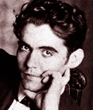 THIS IS AN ACTIVITY INCLUDED IN THE INTEGRATED DIDACTIC UNIT ABOUT FEDERICO GARCÍA LORCA. IT IS A CONTRIBUTION TO ENGAGE STUDENTS IN THE LEARNING ABOUT LORCA’S DEATH FROM A DIFFERENT POINT OF VIEW, STUDYING AT THE SAME TIME THE NEARBY AREA.AGE: 14 YEAR:: 3º ESOSUBJECT: GEOGRAPHYReflect on your learning and click….Lorca and his times  	Subject _________________________Title  ___________________________Year group 3rd Year ESOLanguage Level ­­­­B1Skills: Reading B1  /Writing B1 /Speaking B1 /Listening B1Timing 3 LESSONSIndividual work YES  / Pair work Yes/ Groupwork YesGoalsYou will learn about the watering systems during the muslim invasionYou will learn about the Lorca’s DeathYou will know about mills in Acequia de Aynadamar.You will be able to use Google SlidesYou will be able to use Google EarthYou will answer a questionnaire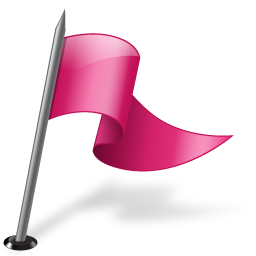 EngagingWe are going to follow the last steps of the poet. Those that tragically led to his death...in the Barranco de Viznar, just beside the irrigation canal that starts in this place. Do you want to discover it?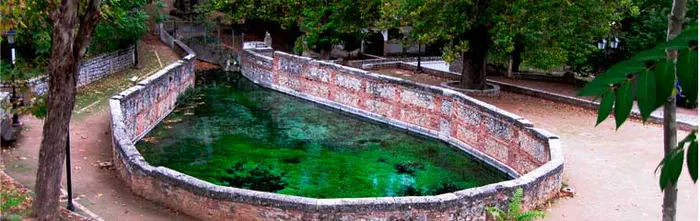 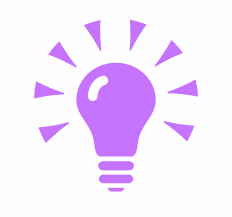 ExploreFederico García Lorca was taken in custody, sentenced to death and executed on 18th August 1936. You can watch this video  or this other in english, to commemorate his sad end.  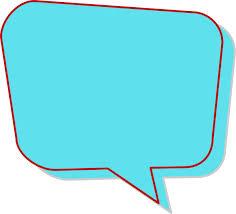 ExplainThe place of Lorca’s death (article in English) is located somewhere in the road between Alfacar and Viznar. In this activity we are going to visit the places the poet could see on his terrible last trip, walking by the beautiful Acequia de Aynadamar (irrigation canal) that flows parallel to the road. The remains of the poet have never been found. 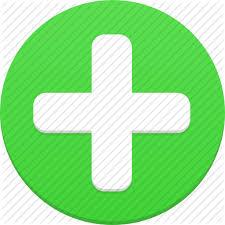 Practice‘T Let’s start the walk by the Acequia de Aynadamar, and discover the most symbolic places and how it was used. Click this link and travel with us or you can also use this QR code, if you want to do it with your mobile phone. This is an adventure in Google Earth. 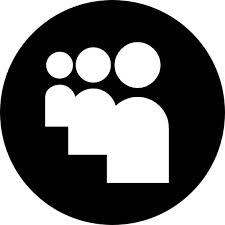 SharingNow we want to bring Lorca’s poems to the place of his execution and read them there. You have to record one you previously have chosen in the literature lesson and upload it to this presentation together with your favourite pictures from the route. Be careful and don’t download the presentation, just duplicate the slide template and write and put the information there. 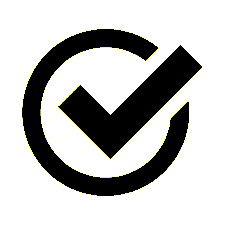 AssessmentBy finishing this trip you can find a questionnaire to assess what you have learnt about the Acequia de Aynadamar and Lorca’s death.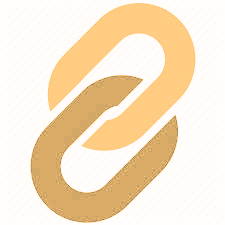 Extend your knowledgeYou can extend your knowledge by using the following links. http://legadonazari.blogspot.com/2015/07/acequia-de-aynadamar.htmlhttps://www.elconfidencial.com/cultura/2018-06-05/federico-garcia-lorca-muerte-ultimos-dias_1574152/CRITERIAMY LEARNINGMY LEARNINGMY LEARNING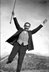 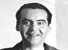 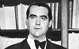 ListeningSpeakingReading. I understand the text during the online tripWriting. I am able to answer the 